Расписание государственной итоговой аттестации по образовательным программам основного общего образования 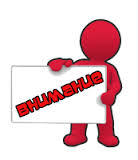 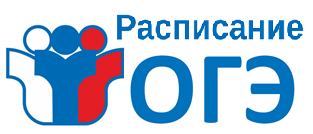 в 2023 году (в форме ОГЭ и ГВЭ)Основный периодДля всех выпускников текущего годаОсновные срокиРезервные сроки основного периода Дополнительный (сентябрьский) периодОсновные срокиРезервные сроки дополнительного периода Дата (день)Предмет24 мая (среда)история, физика, биология;30 мая (вторник)обществознание, информатика и ИКТ, география, химия2 июня (пятница)иностранные языки (английский, французский, немецкий, испанский);3 июня (суббота)иностранные языки (английский, французский, немецкий, испанский);6 июня (вторник)русский язык;9 июня (пятница)математика;14 июня (среда)литература, физика, информатика и ИКТ, география;17 июня (суббота)обществознание, биология, химия.Дата (день)Предмет26 июня (понедельник)русский язык;27 июня (вторник)по всем учебным предметам (кроме русского языка и математики);28 июня (среда)математика;29 июня (четверг)по всем учебным предметам (кроме русского языка и математики);30 июня (пятница)по всем учебным предметам;1 июля (суббота)по всем учебным предметам.Дата (день)Предмет4 сентября (понедельник)математика;7 сентября (четверг)русский язык;12 сентября (вторник)история, биология, физика, география;15 сентября (пятница)обществознание, химия, информатика и ИКТ, литература, иностранные языки (английский, французский, немецкий, испанский).Дата (день)Предмет19 сентября (вторник)русский язык;20 сентября (среда)математика;21 сентября (четверг)по всем учебным предметам (кроме русского языка и математики);22 сентября (пятница)по всем учебным предметам (кроме русского языка и математики);23 сентября (суббота)по всем учебным предметам.